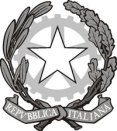 MINISTERO DELL’ISTRUZIONE, DELL’UNIVERSITA’ E  DELLA RICERCAUFFICIO SCOLASTICO REGIONALE PER IL LAZIOProt. 315/IV.5										Formia  li 17/01/2018Al sito webAll’Amministrazione  Trasparente  Ai Docenti Interni GRADUATORIA PROVVISORIA  FIGURE AGGIUNTIVE INTERNE  progetto denominato “"ALTERNATIVE SCHOOL”codice progetto 10.1.1A-FSEPON-LA-2017-20.Il Dirigente ScolasticoVisto il  Bando avviso pubblico interno di  reclutamento Figure Aggiuntiva     Prot. 6733/A22  del 13/10/2017.Viste le risultanze  della commissione di Valutazione  prot.  303/IV.5   del 16/01/2018;Visto la nota prot.n. AOODGEFID/10862 del 16.09.2016 del MIUR – Dipartimento per la Programmazione e la gestione delle risorse umane, finanziarie e strumentali - Direzione Generale per interventi in materia di edilizia scolastica, per la gestione dei fondi strutturali per l’istruzione e per l’innovazione digitale  – Ufficio IV - Fondi Strutturali Europei – Programma Operativo Nazionale “Per la scuola, competenze e ambienti per l’apprendimento” 2014-2020. Avviso pubblico rivolto alle Istituzioni scolastiche statali per la realizzazione di “Progetti di inclusione sociale e lotta al disagio nonché per garantire l’apertura delle scuole oltre l’orario scolastico soprattutto nella aree a rischio e in quelle periferiche”. Asse I – Istruzione – Fondo Sociale Europeo (FSE). Obiettivo specifico 10.1. – Riduzione del fallimento formativo precoce e della dispersione scolastica e formativa. Azione 10.1.1 – Interventi di sostegno agli studenti caratterizzati da particolari fragilità, tra cui anche persone con disabilità (azioni di tutoring e mentoring, attività di sostegno didattico e di counselling, attività integrative, incluse quelle sportive, in orario extrascolastico, azioni rivolte alle famiglie di appartenenza, ecc.).Vista 	la Delibera del Collegio dei docenti e del Consiglio d'Istituto  di approvazione del progetto ;Viste le determinazioni sui criteri per il reclutamento deliberati dagli OO CC.  Viste  le candidature pervenute ;Viste le risultanze della Commissione di valutazione  si procede alla pubblicazione delle  valutazioni  dei  candidati  suddivisa per moduli :Modulo n. 1 Tipologia di modulo: Educazione motoria; sport; gioco didatticoTitolo del modulo: Percorsi acrobaticiModulo N.2 Tipologia di modulo: Educazione motoria; sport; gioco didatticoTitolo del modulo: Eolo e il mareModulo N. 3 Tipologia di modulo: Arte ; Scrittura Creativa ; Teatro Titolo del modulo: I Linguaggi alternativi  dell’integrazione Modulo N.4 Tipologia di modulo: Modulo formativo per i genitoriTitolo del modulo: Le mamme del mondo in cucinaModulo N.5 Tipologia di modulo: Potenziamento delle competenze di baseTitolo del modulo: A caccia di notizieModulo N.6 Tipologia di modulo: Potenziamento delle competenze di baseTitolo del modulo: Giocando con la matematicaAvverso la  presente graduatoria  è possibile presentare reclamo/ricorso entro le ore 14:00  del  quindicesimo giorno  dalla pubblicazione, con le stesse modalità previste dal Bando di Reclutamento per la presentazione della candidatura. In assenza di reclami avverso la graduatoria provvisoria, la graduatoria in questione diventa definitivaIL DIRIGENTE SCOLASTICO(Dott.ssa Monica Piantadosi)(firma autografa sostituita a mezzo stampa ai sensi dell’art. 3, comma 2, del D.Lgs. 39/93)ISTITUTO PROFESSIONALE DI STATO PER I SERVIZI ALBERGHIERI DELLA RISTORAZIONE FORMIA (LT) - ITALYISTITUTO PROFESSIONALE DI STATO PER I SERVIZI ALBERGHIERI DELLA RISTORAZIONE FORMIA (LT) - ITALYISTITUTO PROFESSIONALE DI STATO PER I SERVIZI ALBERGHIERI DELLA RISTORAZIONE FORMIA (LT) - ITALYISTITUTO PROFESSIONALE DI STATO PER I SERVIZI ALBERGHIERI DELLA RISTORAZIONE FORMIA (LT) - ITALYC.F. 81003890597Via Gianola s.n..c. -  0771-725151 -  Fax 0771-720150   -    Convitto 0771-722125Distretto n. 49Distretto n. 49Membre de l’Association Européenne des Ecoles d’Hôtellerie et de Tourisme – Member of the Association of  European Hotel and Tourism SchoolsMembre de l’Association Européenne des Ecoles d’Hôtellerie et de Tourisme – Member of the Association of  European Hotel and Tourism SchoolsMembre de l’Association Européenne des Ecoles d’Hôtellerie et de Tourisme – Member of the Association of  European Hotel and Tourism SchoolsMembre de l’Association Européenne des Ecoles d’Hôtellerie et de Tourisme – Member of the Association of  European Hotel and Tourism Schools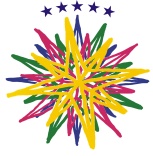 ____dal 1974-75____URL: http:/www. alberghieroformia.it -  www. Alberghieroformia.gov E-.mail: LTRH01000P@.ISTRUZIONE.IT -  (PEC) LTRH01000P@PEC.ISTRUZIONE.ITURL: http:/www. alberghieroformia.it -  www. Alberghieroformia.gov E-.mail: LTRH01000P@.ISTRUZIONE.IT -  (PEC) LTRH01000P@PEC.ISTRUZIONE.IT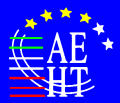 Cognome e NomeEsperienze lavorative nel settore di pertinenzaEsperienze di docenza nel settore di pertinenza dell’intervento complessivoPossesso di titoli formativi specifici afferenti la tipologia d’interventoPossesso di laurea specifica coerente con le attività/tematiche nprogettualicompetenze informatiche certificatePubblicazioni/Dispense didattiche/ Lavori pubblicati su riviste  attinenti  al settore  di pertinenzaColloquio motivazionaleTotaleRiscolo Antonio442501530Andaloro Silvana440501528Chiarizzia Tatiana222001521Cognome e NomeEsperienze lavorative nel settore di pertinenzaEsperienze di docenza nel settore di pertinenza dell’intervento complessivoPossesso di titoli formativi specifici afferenti la tipologia d’interventoPossesso di laurea specifica coerente con le attività/tematichePubblicazioni/Dispense didattiche/ Lavori pubblicati su riviste  attinenti  al settore  di pertinenzaPubblicazioni/Dispense didattiche/ Lavori pubblicati su riviste  attinenti  al settore  di pertinenzaColloquio motivazionaleTotaleAndaloro Silvana4405001528Cognome e NomeEsperienze lavorative nel settore di pertinenzaEsperienze di docenza nel settore di pertinenza dell’intervento complessivoPossesso di titoli formativi specifici afferenti la tipologia d’interventoPossesso di laurea specifica coerente con le attività/tematichePubblicazioni/Dispense didattiche/ Lavori pubblicati su riviste  attinenti  al settore  di pertinenzaColloquio motivazionaleTotaleMarra Rossella344401530Spisso Stefania244401529Buonaiuto Anna443201528Cognome e NomeEsperienze lavorative nel settore di pertinenzaEsperienze di docenza nel settore di pertinenza dell’intervento complessivoPossesso di titoli formativi specifici afferenti la tipologia d’interventoPossesso di laurea specifica coerente con le attività/tematichePubblicazioni/Dispense didattiche/ Lavori pubblicati su riviste  attinenti  al settore  di pertinenzaColloquio motivazionaleTotaleChiarizzia Tatiana222201523De Meo Filippo340001522Cognome e NomeEsperienze lavorative nel settore di pertinenzaEsperienze di docenza nel settore di pertinenza dell’intervento complessivoPossesso di titoli formativi specificiPossesso di laurea specifica coerente con le attività/tematichePubblicazioni/Dispense didattiche/ Lavori pubblicati su riviste  attinenti  al settore  di pertinenzaColloquio motivazionaleTotaleMura Antonio424101526Cognome e NomeEsperienze lavorative nel settore di pertinenzaEsperienze di docenza nel settore di pertinenza dell’intervento complessivoPossesso di titoli formativi specifici afferenti la tipologia d’interventoPossesso di laurea specifica coerente con le attività/tematichePubblicazioni/Dispense didattiche/ Lavori pubblicati su riviste  attinenti  al settore  di pertinenzaColloquio motivazionaleTotaleMarra Rossella344401530Mura Antonio424401529Spisso Stefania244401529Chiarizzia Tatiana222001521